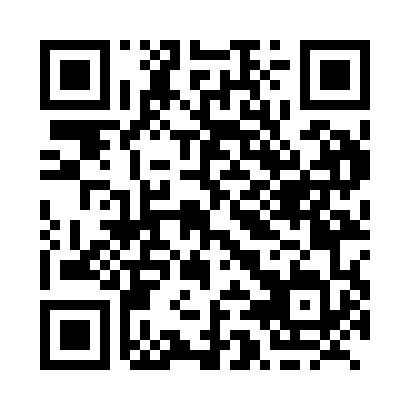 Prayer times for Birge Mills, Ontario, CanadaWed 1 May 2024 - Fri 31 May 2024High Latitude Method: Angle Based RulePrayer Calculation Method: Islamic Society of North AmericaAsar Calculation Method: HanafiPrayer times provided by https://www.salahtimes.comDateDayFajrSunriseDhuhrAsrMaghribIsha1Wed4:416:131:186:178:249:562Thu4:396:111:186:188:259:573Fri4:386:101:186:188:279:594Sat4:366:081:186:198:2810:015Sun4:346:071:186:208:2910:026Mon4:326:061:186:218:3010:047Tue4:306:051:186:218:3110:068Wed4:296:031:186:228:3210:079Thu4:276:021:176:238:3310:0910Fri4:256:011:176:238:3510:1011Sat4:246:001:176:248:3610:1212Sun4:225:591:176:248:3710:1413Mon4:205:571:176:258:3810:1514Tue4:195:561:176:268:3910:1715Wed4:175:551:176:268:4010:1816Thu4:165:541:176:278:4110:2017Fri4:145:531:176:288:4210:2218Sat4:135:521:186:288:4310:2319Sun4:115:511:186:298:4410:2520Mon4:105:501:186:298:4510:2621Tue4:085:501:186:308:4610:2822Wed4:075:491:186:318:4710:2923Thu4:065:481:186:318:4810:3124Fri4:045:471:186:328:4910:3225Sat4:035:461:186:328:5010:3426Sun4:025:461:186:338:5110:3527Mon4:015:451:186:338:5210:3628Tue4:005:441:186:348:5310:3829Wed3:595:441:196:358:5410:3930Thu3:585:431:196:358:5510:4031Fri3:575:431:196:368:5510:42